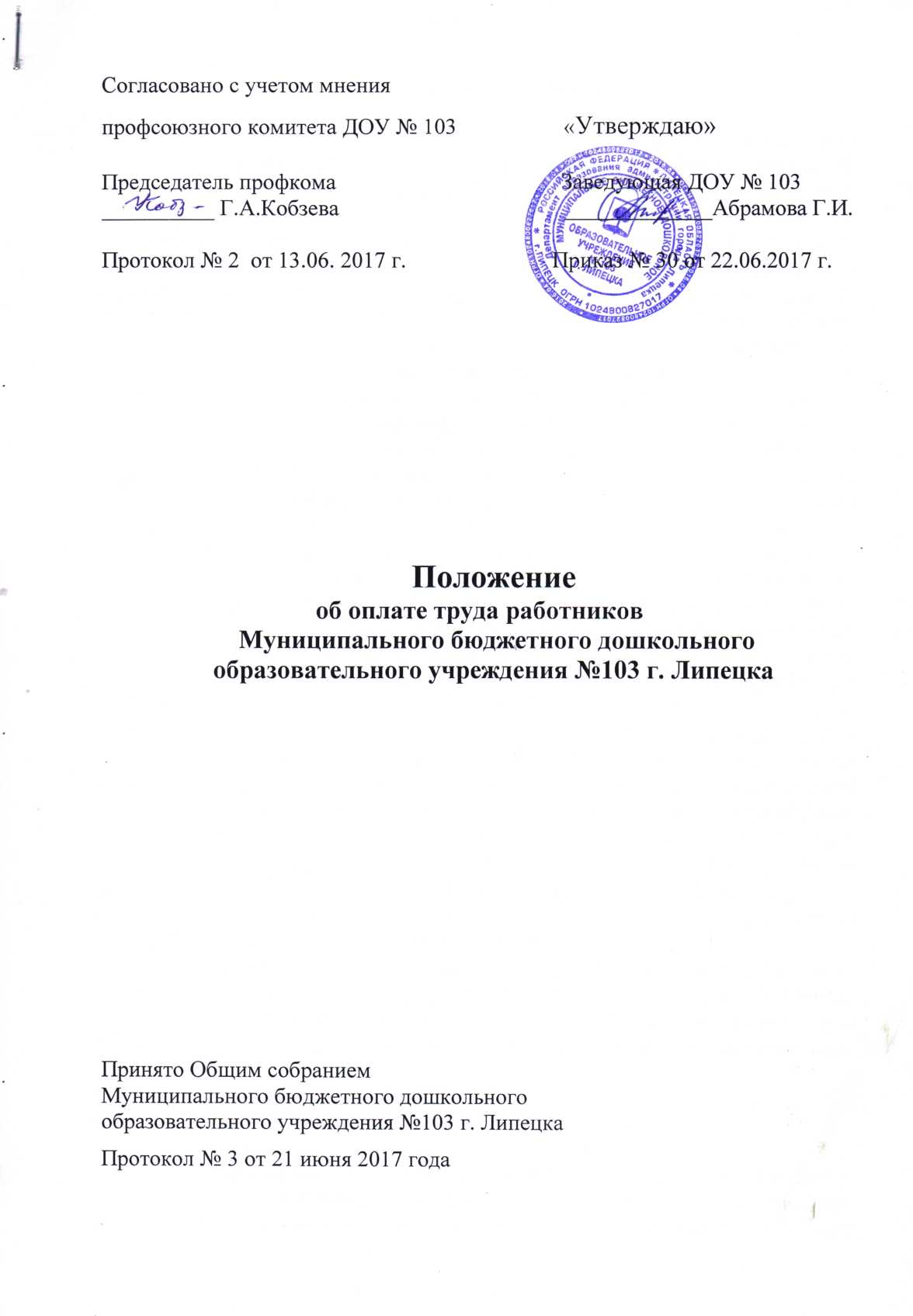 Согласовано с учетом мнения                                                                           профсоюзного комитета ДОУ № 103                   «Утверждаю»Председатель профкома                                        Заведующая ДОУ № 103__________ Г.А.Кобзева                                        _____________Абрамова Г.И.Протокол № 2  от 13.06. 2017 г.                          Приказ № 30 от 22.06.2017 г.                                          1. Общие положения 1.1. Настоящее положение разработано для Муниципального бюджетного дошкольного образовательного учреждения №103 г. Липецка для обеспечения единого подхода к регулированию заработной платы работников дошкольного образовательного учреждения (сокращенно - ДОУ) в соответствии с Трудовым кодексом Российской Федерации, Федеральным законом от 29.12.2012 №273-ФЗ «Об образовании в Российской Федерации» и иными нормативными правовыми актами Российской Федерации, Законом Липецкой области от 11.12.2013 г. №217-ОЗ «О нормативах финансирования муниципальных дошкольных образовательных организациях», Постановлением администрации города Липецка от 24.12.2013 №2996 «Об утверждении Порядка определения норматива финансирования затрат на предоставление услуги по присмотру и уходу за детьми в образовательных учреждениях города Липецка, реализующих образовательные программы дошкольного образования», решением Липецкого городского Совета депутатов от 21.10.2008 № 894 «О Положении «Об оплате труда работников муниципальных учреждений города Липецка» (с изменениями и дополнениями), Постановлением администрации города Липецка от 15.03.2013 № 655 «О мерах по реализации Указа Президента Российской Федерации, приказом председателя департамента образования администрации города Липецка от 15.12.2014 №1496 «Об утверждении Порядка определения расчетно-нормативных затрат на оказание муниципальных услуг и расчетно- нормативных затрат на содержание имущества муниципальных учреждений образования города Липецка», приказом департамента образования администрации города Липецка от 31.12.2015 № 1605 «Об утверждении Положения об оплате труда руководителей муниципальных учреждений города Липецка» (с изменениями и дополнениями), Постановлением администрации города Липецка от 21.10.2015 №1926 «О компенсационных и стимулирующих выплатах работникам муниципальных учреждений образования города Липецка», Постановлением администрации города Липецка от 14.12.2015 № 2315 «О компенсационных и стимулирующих выплатах руководителям, их заместителям и главным бухгалтерам муниципальных учреждений города Липецка», 1.2. Размер заработной платы работников ДОУ устанавливается исходя из должностного оклада (тарифной ставки) по занимаемой должности (профессии), компенсационных и стимулирующих выплат и не должен быть ниже установленного федеральным законодательством минимального размера оплаты труда. 2. Установление должностных окладов 2.1. Должностные оклады (тарифные ставки) устанавливаются работникам за выполнение ими трудовых (должностных) обязанностей, обусловленных трудовым договором, за полностью отработанное рабочее время согласно действующему законодательству и правилами внутреннего трудового распорядка дошкольного учреждения без учета компенсационных, стимулирующих и социальных выплат.2.2. Должностные оклады руководителей, специалистов и служащих по профессиональным квалификационным группам общеотраслевых должностей, единые для всех муниципальных учреждений образования, устанавливаются в соответствии с решением Липецкого городского Совета депутатов от 21.10.2008 № 894 «О Положении «Об оплате труда работников муниципальных учреждений города Липецка» (с изменениями и дополнениями).2.3.Размеры должностных окладов работников дошкольного учреждения устанавливаются заведующей ДОУ на основе требований к профессиональной подготовке и уровню квалификации, предусмотренных Единым квалификационным справочником должностей руководителей, специалистов и служащих, и нормативными правовыми актами отраслевых министерств и ведомств, а также, с учетом сложности и объема выполняемой работы.Должностной оклад воспитателя формируется из базовой ставки заработной платы одинаковой для всех с добавлением повышающего коэффициента за наличие высшей квалификационной категории (25% от базовой ставки заработной платы) и за наличие первой квалификационной категории (10% от базовой ставки заработной платы). Другим педагогическим работникам устанавливается по каждой педагогической специальности единая ставка заработной платы, независимо от наличия квалификационной категории.2.4. Для рабочих сохранена тарифная сетка оплаты труда, единая для всех муниципальных учреждений. Тарифные разряды оплаты труда рабочих учреждения устанавливаются в соответствии с Единым тарифным квалификационным справочником работ и профессий рабочих.2.5. Должностной оклад заместителям руководителя учреждения, главному бухгалтеру устанавливается на 10-20 процентов ниже предусмотренного по должности заведующей ДОУ.2.6. Заведующая дошкольного образовательного учреждения формирует и утверждает штатное расписание учреждения. 3.  Формирование фонда оплаты труда дошкольного образовательного учреждения3.1. Фонд оплаты труда работников учреждения определяется на основании нормативов финансирования, утвержденных в установленном порядке, и уменьшенных на величину учебных расходов, с учётом количества воспитанников по видам образовательных программ.Формирование фонда оплаты труда работников ДОУ осуществляется в пределах объема средств дошкольного учреждения на текущий финансовый год.Система оплаты труда включает в себя:        - тарифную часть (оклады и тарифные ставки);        - компенсационные выплаты;        - стимулирующие выплаты.Размер фонда оплаты труда дошкольного учреждения определяется по формуле:ФОТдоу  =  (Чуч х Зi)+ Nот, где:ФОТдоу – фонд оплаты труда учреждения;Чуч – среднегодовая численность воспитанников в учреждении по видам образовательных программ;Зi – норматив финансирования бюджетной услуги по заработной плате в год по видам образовательных программ;Nот – расчетно-нормативные затраты на оплату труда (шеф-повар, повар, повар детского питания, подсобный рабочий) и начисления на оплату труда.Фонд оплаты труда (ФОТ) для кухонных рабочих формируется следующим образом:ФОТ = ((Т+Кв) х 2%) х 45%, гдеТ – тарифная часть;Кв – компенсационные выплаты;2% - средства предусмотренные на повышение стажа, квалификации, категории;45% - стимулирующие выплаты.3.2. Фонд оплаты труда работников Учреждения формируется на календарный год в пределах бюджетных ассигнований на обеспечение выполнения функций учреждения или объема бюджетных ассигнований на предоставление субсидий на выполнение муниципального задания, предусмотренных главным распорядителем средств департаментом образования администрации города Липецка, а также средств, поступающих от иной приносящей доход деятельности.3.3. Доплаты, надбавки, премии устанавливаются и выплачиваются в пределах установленного фонда оплаты труда. Доплаты и надбавки устанавливаются как на определенный период, так и на неопределенный срок. Об изменении или отмене доплат и надбавок работник уведомляется не менее, чем за 2 месяца.3.4. Объем бюджетных ассигнований на обеспечение выполнения функций учреждения в части оплаты труда работников уменьшается при условии снижения объемов выполняемой работы и предоставляемых услуг по выполнению муниципального задания.4. Порядок установления выплат компенсационного характера4.1. Виды выплат компенсационного характера, входящие в систему оплаты труда работников ДОУ, устанавливаются в соответствии с Постановлением администрации города Липецка от 21.10.2015 №1926 «О компенсационных и стимулирующих выплатах работникам муниципальных учреждений образования города Липецка».4.2. Перечень работ, должностей и профессий, и конкретные размеры, и условия осуществления выплат компенсационного характера устанавливаются коллективным договором, данным Положением с учетом мнения профсоюзного комитета ДОУ.4.3. Размеры выплат компенсационного характера не могут быть ниже размеров, установленных трудовым законодательством и иными нормативными правовыми актами, содержащими нормы трудового права.5. Размеры и перечень видов выплат компенсационного характераРазмеры компенсационных выплат устанавливаются исходя из сложившихся в ДОУ условий труда и норм законодательства, гарантирующих предоставление указанных выплат.5.1. Выплаты за работу с вредными условиями труда:-  младший воспитатель  - 6%;- машинист по стирке и ремонту белья, подсобный рабочий, шеф-повар, повар, повар детского питания – 12%5.2. Выплаты за работу в условиях, отклоняющихся от нормальных (в пределах фонда оплаты труда):5.2.1. при выполнении работ различной квалификации;5.2.2. при совмещении профессий (должностей);5.2.3. при расширении зоны обслуживания; 5.2.4. при увеличении объема работы;5.2.5. при исполнении обязанностей временно отсутствующего работника без освобождения от работы, определенной трудовым договором;5.2.6. при сверхурочной работе;5.2.7. при работе в ночное время в размере 35% ставки (оклада) за каждый час работы в ночное время;5.2.8. при работе в выходные и нерабочие праздничные дни;5.2.9. за работу в группах компенсирующей направленности (логопедические группы для детей с тяжелыми нарушениями речи) учителям-логопедам в размере -  20% оклада (ставки), воспитателям – 15% оклада (ставки); инструктору по ФК – 15% за 0,125 ставки, музыкальному руководителю – 15% за 0,25 ставки, педагогу-психологу – 15% за 0,08 ставки.5.2.10. за замещение работника, находящегося в отпуске;5.2.11. за фактическое количество детей, посещающих группы сверхплановой наполняемости в дошкольных образовательных учреждениях (воспитателям, музыкальному руководителю, инструктору по физической культуре, младшим воспитателям).5.3. Выплаты за работу в условиях, отклоняющихся от нормальных (при сверхурочной работе, работе в ночное время, в выходные и нерабочие праздничные дни) исчисляются из должностного оклада (тарифной ставки) с учетом повышения за работу с вредными, опасными и иными особыми условиями труда, которые устанавливаются учреждением по результатам оценки условий труда и аттестации рабочих мест. Указанные выплаты начисляются за время фактической занятости работников на таких местах.6. Порядок установления выплат стимулирующего характера6.1. Выплаты стимулирующего характера, размеры и условия их осуществления устанавливаются коллективным договором, данным Положением в соответствии с Постановлением администрации города Липецка от 21.10.2015 №1926 «О компенсационных и стимулирующих выплатах работникам муниципальных учреждений образования города Липецка».6.2. В пределах средств, выделенных учреждению на оплату труда, работникам может выплачиваться премия в соответствии с данным Положением.7. Размеры и перечень видов выплат стимулирующего характераЗа счет стимулирующей части фонда оплаты труда работникам ДОУ устанавливается система следующих стимулирующих выплат в пределах фонда оплаты труда:        7.1. Выплаты за интенсивность, высокие результаты труда и качество выполняемых работ.         Размеры выплат педагогическим работникам оцениваются в разрезе каждой должности, согласно Приложению№1 «Показатели эффективности деятельности педагогических работников ДОУ №103 г. Липецка».        Размеры выплат других сотрудников ДОУ оцениваются в разрезе каждой должности, согласно Приложению№2 «Показатели результативности и эффективности труда работников ДОУ №103 г. Липецка».7.2. Выплата работникам, награжденным нагрудным знаком «Отличник народного просвещения», «Отличник просвещения СССР», «Почетный работник общего образования РФ» в размере 15% оклада (ставки). При наличии нескольких званий и ученых степеней выплата к должностному окладу устанавливается по одному основанию.7.3. Выплата педагогическим работникам (музыкальный руководитель, инструктор по физической культуре, педагог-психолог, учитель-логопед) за наличие высшей квалификационной категории (25% от базовой ставки заработной платы) и за наличие первой квалификационной категории (10% от базовой ставки заработной платы).7.4. Выплата за ведение воинского учета в размере 5% оклада (ставки).        7.5. Выплата за исполнение обязанностей председателя профкома ДОУ, в размере 20% должностного оклада (ставки) в зависимости от количества членов Профсоюза в учреждении: -   не менее 10% должностного оклада (ставки заработной платы), где охват профсоюзным членством составляет до 50%; - 15% должностного оклада (ставки заработной платы), где охват профсоюзным членством составляет от  50 -70%;- 20% должностного оклада (ставки заработной платы), где охват профсоюзным членством составляет свыше 70% от численности работников учреждения. 7.6. Выплата уполномоченному профкома по охране труда в размере 10% ставки заработной платы (должностного оклада) за активную работу по общественному контролю за безопасными условиями труда работников учреждения. 7.7. Выплаты молодым педагогам (до 35 лет включительно) в течение первых пяти лет работы после окончания учреждений высшего или среднего профессионального образования в размере 50% от должностного оклада (ставки).7.8. Выплаты за работу в информационной системе «Барс. Образование-Электронный детский сад» по учету детей, зачисленных в ДОУ и направлений для зачисления в ДОУ, в размере 20% должностного оклада (ставки).7.9. Выплаты за работу по оперативному и объективному информированию общественности о деятельности ДОУ на официальном сайте ДОУ, в размере 20% должностного оклада (ставки).7.10. Выплаты за работу по размещению на официальном сайте государственных (муниципальных) учреждений по интернет-адресу http://bus.gov.ru уточненной информации о ДОУ с приложением соответствующих документов, в размере 20% должностного оклада (ставки).7.11. Выплаты за выслугу лет главному бухгалтеру и заместителю заведующей устанавливается к должностному окладу в следующих размерах:        При стаже работы                                  Размер выплаты (в процентах)от 1 до 5 лет                                                    10от 5 до 10 лет                                                  20от 10 до 15 лет                                                30свыше 15 лет                                                   40При установлении выплаты за выслугу лет учитываются периоды:- работы на соответствующих должностях в государственных и муниципальных учреждениях;- работы в соответствующей отрасли или по специальности.7.12.  Премиальные выплаты по итогам работы за месяц, квартал и год производятся в пределах установленного фонда оплаты труда и с учетом оценки качества работы каждого работника в размере от 100 рублей до 2-х месячных заработных плат (должностной оклад с учетом выплат компенсационного и стимулирующего характера).7.12.1. Показатели премирования:- за качественное проведение особо значимых мероприятий (подготовка к осенне-зимнему сезону, новому учебному году, качественное проведение ремонтных работ, выпускного утренника и других значимых праздников);- высокие показатели по итогам годовой учебно-воспитательной работы; по итогам работы за определенный период;- за получение грамот и наград вышестоящих организаций;- другие показатели, влияющие на установление единовременной премии (активное участие в субботниках, детских праздниках, положительные результаты летней оздоровительной работы и т.д.).- работа в течение года без больничных листов;- за участие в проведении общегородских мероприятий (семинары, конференции, семейные спартакиады, бал выпускников, общегородские праздничные, юбилейные события и т.д.);- за привлечение внебюджетных средств;- по итогам финансово-хозяйственной деятельности.7.12.2. Показатели, влияющие на уменьшение размера премии или её лишение:- нарушение правил внутреннего трудового распорядка, Устава ДОУ, Коллективного договора, должностных инструкций;- нарушение санитарно – эпидемиологического режима;- нарушение правил охраны труда;- нарушение инструкции по охране жизни и здоровья детей;- обоснованные претензии сотрудников друг к другу, нарушение норм профессионального поведения;- непосещение мероприятий ресурсных центров, методических семинаров на базе дошкольных образовательных учреждений;- нарушение в финансово-хозяйственной деятельности.7.13. Премиальные (поощрительные) выплаты к праздничным датам выплачиваются в размере от 100 рублей до 2-х месячных заработных плат (должностной оклад с учетом выплат компенсационного и стимулирующего характера).          Все выплаты стимулирующего характера определяются учреждением самостоятельно и выплачиваются в пределах фонда оплаты труда ДОУ. Выплаты доплат и надбавок стимулирующего характера осуществляются согласно настоящего Положения. 8. Работа комиссии ДОУ по установлению выплат стимулирующего характера8.1. Комиссия в составе выбранных представителей из числа работников ДОУ № 103 занимается вопросами установления выплат стимулирующего характера сотрудников учреждения.8.2.  Комиссия создается в количестве 5 человек из представителя администрации учреждения, председателя профкома ДОУ и наиболее компетентных и опытных членов педагогического и непедагогического состава работников ДОУ.8.3. Состав комиссии, сроки ее действия утверждаются приказом заведующей ДОУ по согласованию с профкомом.8.4. Комиссия в соответствии с представленными ей полномочиями изучает информацию, предоставленную заведующей о нагрузке работника; о творческой, научной, методической деятельности работников ДОУ; о качестве работы, выполняемой работниками ДОУ; устанавливает факты работы по отклонению от нормативных условий труда (ст.149, 150, 151, 152, 153, 154, 155, 157 ТК РФ).        8.5. Комиссия руководствуется в своей деятельности непосредственно «Положением об оплате труда работников муниципального бюджетного дошкольного образовательного учреждения №103 г. Липецка» и Приложением №1 «Показатели эффективности деятельности педагогических работников ДОУ №103 г. Липецка», Приложением №2 «Показатели результативности и эффективности труда работников ДОУ №103 г. Липецка».8.6. Показатели деятельности работников ДОУ (кроме руководителя дошкольного образовательного учреждения, показатели деятельности которого, утверждаются учредителем) утверждаются заведующей в разрезе должностей после согласования с профкомом ДОУ.8.7. Для определения размера выплат стимулирующего характера педагогические работники предоставляют в комиссию информацию (оценочные листы) о результатах деятельности по утвержденным показателям за истекший период (предшествующий месяц, квартал, полугодие, год). Оценочные листы составляются педагогическими работниками в одном экземпляре. Члены комиссии проверяют достоверность предоставленных сведений в оценочном листе и проводят экспертную оценку результативности деятельности педагога за отчетный период в соответствии с Приложением №1 «Показатели эффективности деятельности педагогических работников ДОУ №103 г. Липецка» данного Положения. Результаты итоговой экспертной оценки оформляются комиссией с указанием Ф.И.О. педагога и даты, и заносятся в сводный оценочный лист, который подписывается председателем комиссии ДОУ по установлению выплат стимулирующего характера и председателем профкома. (Приложение №3)8.8. Для определения размера выплат стимулирующего характера иным работникам ДОУ комиссия принимает самостоятельное коллегиальное решение (после изучения информации, предоставленной заведующей о нагрузке работника, о качестве его работы, о фактах работы по отклонению от нормативных условий труда за отчетный период) в соответствии с Приложением №2 «Показатели результативности и эффективности труда работников ДОУ №103 г. Липецка» данного Положения.Утвержденные показатели результативности работы оформляются комиссией с указанием Ф.И.О. работника и даты, и заносятся в сводный оценочный лист, который подписывается председателем комиссии ДОУ по установлению выплат стимулирующего характера и председателем профкома. (Приложение №4)8.9. Поощрительные выплаты за качественную и эффективную работу выплачиваются по результатам оценки выполнения утвержденных показателей деятельности каждого работника ДОУ. Оценка выполнения утвержденных показателей может осуществляться ежемесячно, ежеквартально, за полугодие по итогам работы. На основании решения комиссии заведующая издает приказ   о поощрительных выплатах за результативность и эффективность труда работникам ДОУ за соответствующий период и передает его в бухгалтерию для начисления.8.10. Деятельность комиссии протоколируется в установленном порядке, нумерация протоколов ведется от начала календарного года.Приложение№1                                    к «Положению об оплате труда работников Муниципального бюджетного дошкольногообразовательного учреждения №103 г.Липецка»Показатели эффективности деятельности педагогических работников ДОУ №103 г. Липецка1. Показатели результативности профессиональной деятельности воспитателя2. Показатели результативности профессиональной деятельности музыкального руководителя3. Показатели результативности профессиональной деятельности инструктора по физической культуре4. Показатели результативности профессиональной деятельности педагога-психолога5. Показатели результативности профессиональной деятельности учителя-логопедаПриложение№2 к «Положению об оплате труда работников Муниципального бюджетного дошкольногообразовательного учреждения №103 г. Липецка» «Показатели результативности и эффективности труда работников ДОУ №103 г.Липецка»Приложение№3                                    к «Положению об оплате труда работников муниципального бюджетного дошкольного                                                                                           образовательного учреждения №103 г. Липецка»СВОДНЫЙ ОЦЕНОЧНЫЙ ЛИСТрезультатов оценки выполнения показателей эффективности деятельности педагогических работников ДОУ № 103 г. Липецкана выплату поощрительных выплат из стимулирующей части фонда оплаты труда за период работы с    –   по     г. г.Настоящий сводный оценочный лист составлен в одном экземпляре.     	Председатель   комиссии:         ______________________         ___________________				                                                                    						                   подпись                                                               (Ф.И.О.) 		                                                                                       Председатель профкома:  	    ______________________          _____________________	                                                                  подпись                                                               (Ф.И.О.) «_____»__________ 20    г.Приложение№4 к «Положению об оплате труда работников муниципального бюджетного дошкольного                                                                                           образовательного учреждения №103 г. Липецка»СВОДНЫЙ ОЦЕНОЧНЫЙ ЛИСТрезультатов оценки выполнения показателей результативности и эффективности труда иных работников ДОУ № 103 г. Липецкана выплату поощрительных выплат из стимулирующей части фонда оплаты труда за период работы с    –   по     г. г.Настоящий сводный оценочный лист составлен в одном экземпляре.     	Председатель   комиссии:         ______________________         ___________________				                                                                    						                   подпись                                                               (Ф.И.О.) 		                                                                                       Председатель профкома:  	    ______________________          _____________________	                                                                  подпись                                                               (Ф.И.О.) «_____»__________ 20    г.н/пНаименование показателя деятельности педагогического работника- воспитателя% от должност-ного оклада1.Реализация дополнительных проектов50%1.1.Участие воспитателя ДОУ в реализации инновационных проектов и программ в составе инновационных, в том числе стажировочных площадок, работе ресурсных центров различных уровней, творческих группах10%1.2.Участие воспитателя ДОУ в конкурсах и грантах различных уровней5%1.3.Удельный вес воспитанников группы (не менее 25%), охваченных конкурсными мероприятиями, в общей численности воспитанников5%1.4.Наличие призеров и победителей олимпиад, конкурсов различных уровней10%1.5.Реализация воспитателем индивидуальных образовательных маршрутов воспитанников5%1.6.Взаимодействие с учреждениями социума5%1.7.Организация воспитателем кружковой, студийной работы с воспитанниками5%1.8.Использование информационно-коммуникационных технологий в воспитательно-образовательном процессе (введение современных образовательных (воспитательных) технологий, включая информационные, а также цифровых образовательных ресурсов и средств. Участие в конференциях в режиме on-line, сетевых сообществах, ведение собственной странички сайта)5%2.Участие в системных исследованиях, мониторинге индивидуальных достижений воспитанников20%2.1.Участие в системных исследованиях, мониторинге индивидуальных достижений воспитанников10%2.2.Наличие положительной динамики развития индивидуальных способностей и творческого потенциала воспитанников группы (на основе психолого-педагогического наблюдения, мониторинга индивидуальных достижений воспитанников10%3.Реализация мероприятий, обеспечивающих взаимодействие с родителями воспитанников40%3.1.Размещение на сайте ДОУ информации для родителей воспитанников, оформление в группах информационных уголков для родителей5%3.2.Участие в работе консультационного пункта10%3.3.Участие родителей воспитанников в мероприятиях, проектах, реализуемых в рамках основной образовательной программы дошкольного образования предусмотренных планом работу ДОУ10%3.4.Участие родителей группы в работе коллегиальных органов управления учреждением5%3.5.Отсутствие обоснованных жалоб5%3.6Отсутствие долга по оплате за детский сад и образовательные платные услуги5%4.Участие педагога в реализации основной образовательной программы дошкольного образования40%4.1.Степень реализации основной образовательной программы дошкольного образования (на основе системы планирования работы, результатов контроля и т.д.)10%4.2.Представление опыта работы по реализации основной образовательной программы дошкольного образования на семинарах, практикумах, в СМИ, сайте ДОУ15%4.3Участие в профессиональных конкурсах мастерства, проводимых муниципальными, областными, федеральными органами, осуществляющими управление в сфере образования 15%5.Эффективность деятельности по сохранению и укреплению здоровья воспитанников 30%5.1Выполнение мероприятий Плана оздоровления детей в ДОУ, согласованного с учреждением здравоохранения5%5.2Положительные результаты мониторинга посещаемости воспитанников (посещаемость воспитанников группы, равная среднему показателю по ДОУ или ниже)5%5.3Положительные результаты мониторинга состояния здоровья воспитанников (заболеваемость воспитанников группы, равная среднему показателю по ДОУ или выше)5%5.4Отсутствие случаев травматизма среди воспитанников группы во время пребывания в ДОУ, связанных с нарушением требований охраны труда5%5.5Наличие участников и призеров спартакиад, соревнований, других мероприятий физкультурно-оздоровительной направленности различных уровней10%6.Работа с детьми из социально-неблагополучных семей10%6.1Своевременное выявление детей из социально-неблагополучных семей 5%6.2Проведение профилактической работы с семьями социального риска5%7.Создание элементов образовательной инфраструктуры10%7.1Соответствие образовательной среды требованиям безопасности, санитарных норм и реализуемой в ДОУ образовательной программы дошкольного образования10%       Максимальное количество процентов по всем показателям200%н/пНаименование показателя деятельности педагогического работника% от должност-ного оклада1.Реализация дополнительных проектов 50%1.1Участие педагога ДОУ в реализации инновационных проектов и программ в составе инновационных, в том числе стажировочных площадок, работе ресурсных центров различных уровней, творческих групп  10%1.2Наличие призеров и победителей конкурсов различных уровней15%1.3Взаимодействие с учреждениями социума5%1.4Использование информационно-коммуникационных технологий в воспитательно-образовательном процессе (использование современных образовательных (воспитательных) технологий, включая информационные, а также цифровых образовательных ресурсов и средств. Участие в конференциях в режиме on-line, сетевых сообществах, ведение собственной странички сайта музыкального руководителя)10%1.5Организация педагогом кружковой, студийной работы с воспитанниками10%2.Организация (участие) системных исследований мониторинга индивидуальных достижений воспитанников20%2.1.Участие в системных исследованиях, мониторинге индивидуальных достижений воспитанников10%2.2.Наличие положительной динамики развития индивидуальных способностей и творческого потенциала воспитанников ДОУ (на основе психолого-педагогического наблюдения, мониторинга индивидуальных достижений воспитанников)10%3.Реализация мероприятий, обеспечивающих взаимодействие с родителями воспитанников30%3.1.Размещение на сайте ДОУ информации для родителей воспитанников10%3.2Организация и проведение мероприятий, повышающих авторитет и имидж ДОУ у воспитанников, родителей, общественности: проведение совместно с родителями «Дней открытых дверей», «утренников», тематических концертов, семейных спортивных спартакиад и праздников, выставок совместного творчества родителей и детей и т.д.10%3.3Консультирование родителей (законных представителей) воспитанников по художественно-эстетическому развитию дошкольников, работа в консультационном пункте10%%4.Участие педагога в реализации основной образовательной программы дошкольного образования30%4.1Представление опыта работы по реализации основной образовательной программы дошкольного образования на семинарах, практикумах, в СМИ, сайте ДОУ15%4.2Участие в профессиональных конкурсах мастерства, проводимых муниципальными, областными, федеральными органами, осуществляющими управление в сфере образования 15%5.Эффективность деятельности по сохранению и укреплению здоровья воспитанников 20%5.1Соблюдение режима проведения музыкальных занятий, создание условий для двигательной активности детей на утренниках, спортивных праздниках и развлечениях (без замечаний)10%5.2Организация образовательной деятельности с воспитанниками с ОВЗ (ограниченные возможности здоровья)10%6.Создание элементов образовательной инфраструктуры30%6.1Соответствие образовательной среды музыкального зала требованиям безопасности, санитарных норм и реализуемой в ДОУ образовательной программы дошкольного образования30%       Максимальное количество процентов по всем показателям180%н/пНаименование показателя деятельности педагогического работника% от должност-ного оклада1.Реализация дополнительных проектов50%1.1Участие педагога в реализации инновационных проектов и программ в составе инновационных, в том числе стажировочных площадок, работе ресурсных центров различных уровней, творческих групп  10%1.2Наличие призеров и победителей спортивных конкурсов, Спартакиад различных уровней15%1.3Налаживание и расширение связей с другими учреждениями, социальными партнерами в рамках реализации проектов5%1.4Использование информационно-коммуникационных технологий в воспитательно-образовательном процессе (использование современных образовательных (воспитательных) технологий, включая информационные, а также цифровых образовательных ресурсов и средств. Участие в конференциях в режиме on-line, сетевых сообществах, ведение собственной странички сайта инструктора по физической культуре)10%1.5.Организация педагогом кружковой, студийной работы с воспитанниками10%2.Организация (участие) системных исследований мониторинга индивидуальных достижений воспитанников20%2.1.Участие в системных исследованиях, мониторинге индивидуальных достижений воспитанников10%Наличие положительной динамики развития индивидуальных способностей воспитанников ДОУ (на основе мониторинга индивидуальных достижений воспитанников)10%3.Реализация мероприятий, обеспечивающих взаимодействие с родителями воспитанников30%3.1Размещение на сайте ДОУ информации для родителей воспитанников10%3.2Организация и проведение мероприятий, повышающих авторитет и имидж ДОУ у воспитанников, родителей, общественности: проведение совместно с родителями «Дней открытых дверей», семейных спортивных спартакиад и праздников и т.д.10%3.3Консультирование родителей (законных представителей) воспитанников по физическому развитию дошкольников, работа в консультационном пункте10%4.Участие педагога в реализации основной образовательной программы дошкольного образования30%4.1Представление опыта работы по реализации основной образовательной программы дошкольного образования на семинарах, практикумах, в СМИ, сайте ДОУ15%4.2Участие в профессиональных конкурсах мастерства, проводимых муниципальными, областными, федеральными органами, осуществляющими управление в сфере образования 15%5.Эффективность деятельности по сохранению и укреплению здоровья воспитанников 30%5.1Выполнение мероприятий Плана оздоровления детей в ДОУ, согласованного с учреждением здравоохранения10%5.2Отсутствие случаев травматизма среди воспитанников во время проведения физкультурных занятий, досугов, праздников10%5.3Наличие участников и призеров спартакиад, соревнований, других мероприятий физкультурно-оздоровительной направленности различных уровней10%6.Создание элементов образовательной инфраструктуры20%6.1Соответствие развивающей среды спортивного зала требованиям безопасности, санитарных норм и реализуемой в ДОУ образовательной программы дошкольного образования10%6.2Творческий подход к созданию атрибутов и нетрадиционного оборудования для развития двигательной активности10%       Максимальное количество процентов по всем показателям180%н/пНаименование показателя деятельности педагогического работника% от должност-ного оклада1.Реализация дополнительных проектов40%1.1Участие педагога в реализации инновационных проектов и программ в составе инновационных, в том числе стажировочных площадок, работе ресурсных центров различных уровней, творческих групп  10%1.2Налаживание и расширение связей с другими учреждениями, социальными партнерами в рамках реализации проектов10%1.3Использование информационно-коммуникационных технологий в воспитательно-образовательном процессе (использование современных образовательных (воспитательных) технологий, включая информационные, а также цифровых образовательных ресурсов и средств. Участие в конференциях в режиме on-line, сетевых сообществах, ведение собственной странички сайта педагога-психолога)10%1.4Организация педагогом кружковой, студийной работы с воспитанниками10%2.Организация (участие) системных исследований мониторинга индивидуальных достижений воспитанников30%2.1.Участие в системных исследованиях, мониторинге индивидуальных достижений воспитанников, выявление уровня актуального психологического развития детей на различных этапах воспитания и развития; оказание психологической помощи детям, имеющим проблемы в эмоционально-волевой сфере10%2.2Результативность работы развивающего характера, ориентированной на благополучно развивающихся детей (наличие призеров и победителей олимпиад и конкурсов различного уровня)10%2.3Наличие положительной динамики развития детей, имеющих специфические психофизиологические отклонения (на основе психолого-педагогического наблюдения, мониторинга индивидуальных достижений воспитанников); система индивидуальной работы с воспитанниками, подготовка по итогам диагностики рекомендации для родителей и педагогов, планирование индивидуальной работы по   оказанию помощи ребенку10%3.Реализация мероприятий, обеспечивающих взаимодействие с родителями воспитанников30%3.1Размещение на сайте ДОУ информации для родителей воспитанников5%3.2Индивидуальная работа с родителями, обеспечение психолого-педагогической поддержки семьи, оказания помощи родителям и повышения их компетентности в вопросах развития и образования, охраны и укрепления здоровья детей (превышение планового лимита количества консультаций по журналу приема родителей)15%3.3.Участие в работе консультационного пункта10%4.Участие педагога в реализации основной образовательной программы дошкольного образования30%4.1Представление опыта работы по реализации основной образовательной программы дошкольного образования на семинарах, практикумах, в СМИ, сайте ДОУ10%4.2Помощь педагогам в построении образовательной деятельности на основе индивидуальных особенностей каждого ребенка с учетом его активного выбора содержания своего образования10%4.3Участие в профессиональных конкурсах мастерства, проводимых муниципальными, областными, федеральными органами, осуществляющими управление в сфере образования 10%5.Эффективность деятельности по сохранению и укреплению здоровья воспитанников 30%5.1Использование в образовательном процессе здоровьесберегающих технологий, методик и приемов оздоровление детей10%5.2Отсутствие случаев травматизма среди воспитанников во время образовательной деятельности, связанной с нарушением требований охраны труда10%5.3Использование разнообразного игрового оборудования для коррекционно-развивающей работы с детьми10%6.Создание элементов образовательной инфраструктуры20%6.1Соответствие образовательной среды требованиям безопасности, санитарных норм и реализуемой в ДОУ образовательной программы дошкольного образования10%6.2Активная работа в кабинете по расширению и обновлению психодиагностического инструментария на основе запросов и современных достижений психологической науки10%       Максимальное количество процентов по всем показателям180%н/пНаименование показателя деятельности педагогического работника% от должност-ного оклада1.Реализация дополнительных проектов40%1.1Участие педагога в реализации инновационных проектов и программ в составе инновационных, в том числе стажировочных площадок, работе ресурсных центров различных уровней, творческих групп  10%1.2Налаживание и расширение связей с другими учреждениями, социальными партнерами в рамках реализации проектов10%1.3Использование информационно-коммуникационных технологий в воспитательно-образовательном процессе (использование современных образовательных (воспитательных) технологий, включая информационные, а также цифровых образовательных ресурсов и средств. Участие в конференциях в режиме on-line, сетевых сообществах, ведение собственной странички сайта учителя-логопеда)10%1.4Организация педагогом кружковой, студийной работы с воспитанниками10%2.Организация (участие) системных исследований мониторинга индивидуальных достижений воспитанников30%2.1.Организация или активное участие в системных исследованиях: мониторинге индивидуальных достижений воспитанников10%2.2Наличие положительной динамики в коррекционно-педагогическом процессе 10%2.3Достижения участников образовательного процесса: наличие призеров и победителей олимпиад и конкурсов различного уровня10%3.Реализация мероприятий, обеспечивающих взаимодействие с родителями воспитанников30%3.1Размещение на сайте ДОУ информации для родителей воспитанников10%3.2.Участие родителей воспитанников в мероприятиях, предусмотренных планом работы учреждения, проектах, реализуемых в рамках основной общеобразовательной программы дошкольного образования10%3.3Участие в работе консультационного пункта10%4.Участие педагога в реализации основной образовательной программы дошкольного образования30%4.1Представление опыта работы по реализации основной образовательной программы дошкольного образования на семинарах, практикумах, в СМИ, сайте ДОУ10%4.2Помощь педагогам в построении образовательной деятельности на основе индивидуальных особенностей каждого ребенка, нуждающегося в коррекционной работе10%4.3Участие в профессиональных конкурсах мастерства, проводимых муниципальными, областными, федеральными органами, осуществляющими управление в сфере образования 10%5.Эффективность деятельности по сохранению и укреплению здоровья воспитанников 20%5.1Использование в образовательном процессе здоровьесберегающих технологий, методик и приемов оздоровления детей (развитие общей и мелкой моторики, подбор логоритмических упражнений, подвижных игр по темам и др.)10%5.2Отсутствие случаев травматизма среди воспитанников во время образовательной деятельности, связанной с нарушением требований охраны труда 10%6.Создание элементов образовательной инфраструктуры30%6.1Соответствие образовательной среды требованиям безопасности, санитарных норм и реализуемой в ДОУ образовательной программы дошкольного образования15%6.2Активная работа в кабинете по расширению и обновлению пособий по коррекционной работе на основе запросов и современных достижений, связанных с коррекцией речевых нарушений у детей15%       Максимальное количество процентов по всем показателям180%н/пНаименование показателей деятельности по должности работников%    от должностного оклада1. заместитель заведующей (направление-  учебно-воспитательная работа)max - 180%1.1Организация и проведение на базе учреждения городских мероприятий, семинаров, мастер – классов, ресурсных центров и др.15%1.2Организация на базе учреждения практики студентов10%1.3Организация работы с трудными семьями, взаимодействие с воспитателями групп, чьи воспитанники и их семьи относятся к категории риска15%1.4Заболеваемость воспитанников (равная среднему городскому показателю или ниже)10%1.5Посещаемость воспитанников (равная среднему городскому показателю или выше)10%1.6Заведование методическим кабинетом15%1.7Организация работы по охране труда и пожарной безопасности с педагогическим персоналом10%1.8Работа с молодыми специалистами10%1.9Владение и использование в работе компьютера, копировальной техники15%1.10Обобщение опыта работы (за отчетный период)15%1.11Работа в консультационном пункте ДОУ с семьями, дети которых не посещают детский сад10%1.12Отсутствие замечаний по результатам проверки государственных контролирующих и других органов10%1.13Наличие Почетной грамоты Министерства образования и науки Российской Федерации (кроме, имеющих значок «Отличник народного просвещения», нагрудный знак «Почетный работник общего образования РФ»15%1.14.Анализ отчетов о выполнении муниципальных заданий20%2. заместитель заведующей (направление- административно-хозяйственная часть)max - 180%2.1Обеспечение сохранности товарно-материальных ценностей учреждения10%2.2Организация работы по содержанию здания и его технического состояния10%2.3Отсутствие финансовых нарушений10%2.4Контроль за соответствием объемов и качеством выполняемых ремонтных работ в образовательных учреждениях утвержденным сметам 10%2.5Соблюдение лимитов потребления электроэнергии и воды25%2.6Организация работы по обеспечению теплового режима в учреждении10%2.7Выполнение противопожарных мероприятий с младшим обслуживающим и техническим персоналом5%2.8Организация работы и выполнение мероприятий по охране труда10%2.9Своевременное оформление отчетной документации10%2.10Организация разгрузочно-погрузочных работ15%2.11Владение и использование в работе компьютера15%2.12Заведование кабинетом и складскими помещениями15%2.13Организация работы по антитеррористической защите и проведение работы на повышение условий безопасности ДОУ10%2.14Отсутствие замечаний по результатам проверки государственных контролирующих и других органов10%2.15.Выполнение работы, связанной с разъездным характером (доставка документов в ДО, пенсионный фонд, фонд медицинского страхования, Липецккомбанк и т.д.)15%3.главный бухгалтер max - 180%3.1Составление достоверной бухгалтерской и налоговой отчетности10%3.2Контроль за своевременным введением новшеств и изменений в законодательстве в систему бухгалтерского учета5%3.3Контроль за недопущением принятия ДОУ обязательств сверх установленных лимитов бюджетных обязательств, за счет средств от приносящей доход деятельности – в пределах утвержденных смет доходов и расходов 15%3.4Обеспечение своевременной оплаты расходов первоочередной значимости10%3.5Контроль за составлением штатных расписаний, их соответствием тарификационным спискам10%3.6Контроль за проведением процедуры торгов, заключением и исполнением контрактов10%3.7Выполнение работы, связанной с разъездным характером (доставка документов в ДО, пенсионный фонд, фонд медицинского страхования, Липецккомбанк и т.д.)15%3.8Контроль за своевременным размещением на Общероссийском официальном сайте процедуры торгов, контроль за исполнением контрактов 10%3.9Качественная организация планово-экономической работы30%3.10Качественное проведение инвентаризации денежных средств, товарно-материальных ценностей20%3.11100% квартальное исполнение утвержденного бюджета по бюджетным и внебюджетным средствам10%3.12Отсутствие необоснованной и просроченной дебиторской и кредиторской задолженности10%3.13Отсутствие замечаний контролирующих органов по ведению бухгалтерского и налогового учета10%3.14Использование в работе компьютера, копировальной техники, освоение компьютерных программ15%4.ведущий бухгалтерmax - 180%4.1Внутренний контроль за состоянием бухгалтерского учета20%4.2Обеспечение своевременной оплаты расходов первоочередной значимости20%4.3Разработка предложений по оптимизации расходов образовательных учреждений20%4.4Контроль за полным и правильным оформлением первичных документов20%4.5Недопущение ошибок, влияющих на нормальное функционирование ДОУ по ведению хозяйственной деятельности20%4.6Отсутствие жалоб со стороны работников ДОУ, родителей воспитанников10%4.7Своевременное размещение на Общероссийском официальном сайте процедуры торгов, контроль за исполнением контрактов 5%4.8Выполнение особо важных (срочных) работ20%4.9Использование в работе компьютера, копировальной техники, освоение компьютерных программ15%4.10Выплата за стаж добросовестной непрерывной работы, выслугу лет:- стаж работы от 3 до 10 лет- стаж работы от 10 до 15 лет- стаж работы свыше 15 лет10%20%30%5.ведущий экономистmax - 180%5.1Выполнение работы, связанной с разъездным характером (доставка документов в ДО, пенсионный фонд, фонд медицинского страхования, Липецккомбанк и т.д.)20%5.2Качественная организация планово-экономической работы20%5.3Своевременное заключение муниципальных контрактов и договоров, своевременное закрытие исполненных муниципальных контрактов составление детализированных планов закупок, плана – графика размещения заказа.20%5.4Оперативное взаимодействие с калькулятором и заведующей складом (для своевременного ознакомления с содержанием муниципальных контрактов и договоров по организации питания дошкольников).  20%5.5Отсутствие замечаний по результатам проверки государственных контролирующих и других органов10%5.6Своевременное размещение на Общероссийском официальном сайте процедуры торгов, контроль за исполнением контрактов5%5.7.Составление достоверной бухгалтерской и налоговой отчётности 20%5.8Контроль за полным и правильным оформлением первичных документов 20%5.9Использование в работе компьютера, копировальной техники, освоение компьютерных программ15%5.10Выплата за стаж добросовестной непрерывной работы, выслугу лет:- стаж работы от 3 до 10 лет- стаж работы от 10 до 15 лет- стаж работы свыше 15 лет10%20%30%6. бухгалтерmax - 180%6.1Внутренний контроль за состоянием бухгалтерского учета20%6.2Обеспечение своевременной оплаты расходов первоочередной значимости20%6.3Разработка предложений по оптимизации расходов образовательных учреждений20%6.4Контроль за полным и правильным оформлением первичных документов20%6.5Недопущение ошибок, влияющих на нормальное функционирование ДОУ по ведению хозяйственной деятельности20%6.6Отсутствие жалоб со стороны работников ДОУ, родителей воспитанников10%6.7Своевременное размещение на Общероссийском официальном сайте процедуры торгов, контроль за исполнением контрактов 5%6.8Выполнение особо важных (срочных) работ20%6.9Использование в работе компьютера, копировальной техники, освоение компьютерных программ15%6.10Выплата за стаж добросовестной непрерывной работы, выслугу лет:- стаж работы от 3 до 10 лет- стаж работы от 10 до 15 лет- стаж работы свыше 15 лет10%20%30%7.экономистmax - 180%7.1Контроль за составлением штатных расписаний, их соответствием тарификационным спискам20%7.2Качественная организация планово-экономической работы 20%7.3Своевременное заключение муниципальных контрактов и договоров, своевременное закрытие исполненных муниципальных контрактов составление детализированных планов закупок, плана – графика размещения заказа. 20%7.4Оперативное взаимодействие с калькулятором и заведующей складом (для своевременного ознакомления с содержанием муниципальных контрактов и договоров по организации питания дошкольников).  20%7.5Отсутствие замечаний по результатам проверки государственных контролирующих и других органов10%7.6Своевременное размещение на Общероссийском официальном сайте процедуры торгов, контроль за исполнением контрактов5%7.7.Составление достоверной бухгалтерской и налоговой отчётности20%7.8Контроль за полным и правильным оформлением первичных документов 20%7.9Использование в работе компьютера, копировальной техники, освоение компьютерных программ15%7.10Выплата за стаж добросовестной непрерывной работы, выслугу лет:- стаж работы от 3 до 10 лет- стаж работы от 10 до 15 лет- стаж работы свыше 15 лет10%20%30%8.специалист по кадрамmax - 180%8.1За заведование кабинетом15%8.2Владение и использование в работе компьютера и копировальной техники15%8.3Отсутствие нарушений по хранению, учету и передачи в соответствующие структурные подразделения документов, связанной с организацией жизнеобеспечения ДОУ и другой установленной документации по кадрам10%8.4Отсутствие случаев несвоевременного выполнения заданий руководителя в установленные сроки.10%8.5Соблюдение правил техники безопасности и пожарной безопасности.5%8.6Выполнение работы, связанной с разъездным характером (доставка документов в ДО, пенсионный фонд, фонд медицинского страхования, Липецккомбанк и т.д.)15%8.7Организация архива, формирование дел в соответствии с нормативными документами10%8.8Выплата за стаж добросовестной непрерывной работы, выслугу лет непосредственно в ДОУ:- стаж работы от 3 до 10 лет- стаж работы от 10 до 15 лет- стаж работы свыше 15 лет10%20%30%8.9Выполнение работы, не входящей в круг основных обязанностей:- проведение ремонтных работ в коридорах и холле ДОУ своими силами (покраска стен, потолка);- проведение ремонтных работ в коридорах и холле ДОУ своими силами (покраска окон и дверей);- утепление оконных проемов в коридорах ДОУ к зимнему периоду;- покраска стеллажей и сейфов для хранения архивных документов.до 70%25%25%10%10%9.калькуляторmax - 180%9.1Организация качественной работы по выполнению денежной нормы питания, координация действий шеф-повара и заведующий складом по обеспечению условий для выполнения натуральных норм питания дошкольников30%9.2Выполнение натуральных норм питания детей30%9.3Использование в работе компьютера, копировальной техники, освоение компьютерных программ15%9.4Отсутствие обоснованных жалоб на организацию питания в ДОУ10%9.5Отсутствие замечаний по результатам проверки государственных контролирующих и других органов10%9.6Высокий уровень исполнительской дисциплины (своевременность и качество оформления документации)15%9.7Выполнение работы, не входящей в круг основных обязанностей:- проведение ремонтных работ своими силами;- утепление оконных проемов к зимнему периоду;- участие в субботниках;- изготовление мебели своими силами и пр.до 70%30%10%10%20%10.делопроизводительmax - 150%10.1Владение и использование в работе компьютера15%10.2Отсутствие нарушений по хранению, учету и передачи в соответствующие структурные подразделения документов текущего делопроизводства ДОУ.10%10.3Отсутствие замечаний по результатам проверки государственных контролирующих и других органов10%10.4Взаимодействие с воспитателями групп по контролю своевременной платы за содержание ребенка в ДОУ, отсутствие задолженности по родительской плате.5%10.5Соблюдение правил техники безопасности и пожарной безопасности.5%10.6Организация архива, формирование дел в соответствии с нормативными документами5%10.7Выплата за стаж добросовестной непрерывной работы, выслугу лет непосредственно в ДОУ :- стаж работы от 3 до 10 лет- стаж работы от 10 до 15 лет- стаж работы свыше 15 лет10%20%30%10.8Выполнение работы, не входящей в круг основных обязанностей:- проведение ремонтных работ в коридорах и холле ДОУ своими силами (покраска стен, потолка);- проведение ремонтных работ в коридорах и холле ДОУ своими силами (покраска окон и дверей);- утепление оконных проемов в коридорах ДОУ к зимнему периоду;- покраска стеллажей и сейфов для хранения архивных документов.до 70%25%25%10%10%11.младший воспитательmax - 100%11.1Заболеваемость воспитанников (равная среднему городскому показателю или ниже)5%11.2Посещаемость воспитанников (равная среднему городскому показателю или выше)5%11.3Отсутствие замечаний по результатам проверки государственных контролирующих и других органов10%11.4Образцовое содержание групповых помещений15%11.5Соблюдение норм топливно-энергетических и водных ресурсов5%11.6Выплата за стаж добросовестной непрерывной работы, выслугу лет непосредственно в ДОУ:- стаж работы от 3 до 10 лет- стаж работы от 10 до 15 лет- стаж работы свыше 15 лет10%20%30%11.7Выполнение работы, не входящей в круг основных обязанностей:- проведение ремонтных работ своими силами;- утепление оконных проемов к зимнему периоду;- участие в субботниках;- изготовление мебели своими силами и пр.до 30%15%5%5%5%12.шеф-поварmax - 180%12.1Отсутствие замечаний на условия хранения продуктов питания10%12.2Отсутствие замечаний на условия приготовления пищи10%12.3Отсутствие обоснованных жалоб на качество блюд10%12.4Отсутствие замечаний за несоблюдение правил техники безопасности и пожарной безопасности.5%12.5Отсутствие замечаний по результатам проверки государственных контролирующих и других органов10%12.6Высокий уровень исполнительской дисциплины (своевременность и качество оформления документации, списание материальных ценностей)10%12.7Рациональная расстановка кадров на технологической цепочке приготовления пищи10%12.8Соблюдение норм топливно-энергетических и водных ресурсов15%12.9Выплата за стаж добросовестной непрерывной работы, выслугу лет непосредственно в ДОУ:- стаж работы от 3 до 10 лет- стаж работы от 10 до 15 лет- стаж работы свыше 15 лет10%20%30%12.10Выполнение работы, не входящей в круг основных обязанностей:- проведение ремонтных работ на пищеблоке своими силами (покраска стен, потолка);- проведение ремонтных работ на пищеблоке своими силами (покраска окон и дверей);- косметическая покраска кухонного оборудования;- проведение периодических уборок в овощехранилище.до 70%25%25%10%10%13.поварmax - 100%13.1Отсутствие замечаний на условие хранения продуктов питания.5%13.2Отсутствие замечаний на условия приготовления пищи.5%13.3Отсутствие обоснованных жалоб на качество блюд.5%13.4Отсутствие замечаний за несоблюдение правил техники безопасности и пожарной безопасности.5%13.5Отсутствие замечаний по результатам проверки государственных контролирующих и других органов5%13.6Соблюдение норм топливно-энергетических и водных ресурсов5%13.7Выплата за стаж добросовестной непрерывной работы, выслугу лет непосредственно в ДОУ:- стаж работы от 3 до 10 лет- стаж работы от 10 до 15 лет- стаж работы свыше 15 лет10%20%30%13.8Выполнение работы, не входящей в круг основных обязанностей:- проведение ремонтных работ на пищеблоке своими силами (покраска стен, потолка);- проведение ремонтных работ на пищеблоке своими силами (покраска окон и дверей);- косметическая покраска кухонного оборудования;- проведение периодических уборок в овощехранилище.до 40%15%15%5%5%14.повар детского питания max - 100%14.1Отсутствие замечаний на условие хранения продуктов питания.5%14.2Отсутствие замечаний на условия приготовления пищи.5%14.3Отсутствие обоснованных жалоб на качество блюд.5%14.4Отсутствие замечаний за несоблюдение правил техники безопасности и пожарной безопасности.5%14.5Отсутствие замечаний по результатам проверки государственных контролирующих и других органов5%14.6Соблюдение норм топливно-энергетических и водных ресурсов5%14.7Выплата за стаж добросовестной непрерывной работы, выслугу лет непосредственно в ДОУ:- стаж работы от 3 до 10 лет- стаж работы от 10 до 15 лет- стаж работы свыше 15 лет10%20%30%14.8Выполнение работы, не входящей в круг основных обязанностей:- проведение ремонтных работ на пищеблоке своими силами (покраска стен, потолка);- проведение ремонтных работ на пищеблоке своими силами (покраска окон и дверей);- косметическая покраска кухонного оборудования;- проведение периодических уборок в овощехранилище.до 40%15%15%5%5%15.подсобный рабочийmax - 100%15.1Отсутствие замечаний на санитарное состояние пищеблока и на несоблюдение условий содержания посуды для приготовления пищи.10%15.2Отсутствие замечаний по результатам проверки государственных контролирующих и других органов10%15.3Отсутствие замечаний за несоблюдение правил техники безопасности и пожарной безопасности.10%15.4Выполнение работы, не входящей в круг основных обязанностей:- проведение ремонтных работ на пищеблоке своими силами (покраска стен, потолка);- проведение ремонтных работ на пищеблоке своими силами (покраска окон и дверей);- косметическая покраска кухонного оборудования;- проведение периодических уборок в овощехранилище.до 70%25%25%10%10%16.заведующий складомmax - 120%16.1Отсутствие замечаний на санитарно-техническое состояние склада10%16.2Отсутствие замечаний на несоблюдение правил пожарной безопасности5%16.3Рациональное взаимодействие с калькулятором и шеф-поваром по организации качественной работы по выполнению денежной нормы питания, по обеспечению условий для выполнения натуральных норм питания дошкольников10%16.4Отсутствие замечаний по учету и хранению товарно-материальных ценностей, ведению отчетной документации по их движению10%16.5Организация разгрузочно-погрузочных работ15%16.6Выполнение работы, не входящей в круг основных обязанностей:-проведение ремонтных работ на складе своими силами (покраска стен, потолка);- проведение ремонтных работ на складе своими силами (покраска окон и дверей);-косметическая покраска складского оборудования;- проведение периодических уборок в овощехранилищедо 70%25%25%10%10%17.кастеляншаmax - 100%17.1Отсутствие замечаний по учету и хранению товарно-материальных ценностей, ведению отчетной документации по их движению.5%17.2Отсутствие замечаний за несоблюдение правил техники безопасности и пожарной безопасности.5%17.3Участие в мероприятиях городского и областного уровней10%17.4Выплата за стаж добросовестной непрерывной работы, выслугу лет непосредственно в ДОУ:- стаж работы от 3 до 10 лет- стаж работы от 10 до 15 лет- стаж работы свыше 15 лет10%20%30%17.5Выполнение работы, не входящей в круг основных обязанностей:- изготовление и пошив детских костюмов для театрализованных, танцевальных и праздничных постановок;- изготовление и пошив взрослых костюмов для театрализованных и праздничных постановок;- пошив занавесей сложного кроя для помещений ДОУ; - проведение ремонтных работ на складе своими силами (покраска стеллажей и дверей)до 50%20%20%20%10%18.машинист по стирке и ремонту спецодеждыmax - 100%18.1Отсутствие замечаний на санитарно-техническое состояние прачечной.5%18.2Отсутствие обоснованных жалоб на работу.5%18.3Отсутствие замечаний на несоблюдение противопожарной безопасности5%18.4Отсутствие замечаний по учету и хранению товарно-материальных ценностей5%18.5Отсутствие замечаний за несоблюдением графика выдачи белья на группы5%18.6Соблюдение норм топливно-энергетических и водных ресурсов5%18.7Выплата за стаж добросовестной непрерывной работы, выслугу лет непосредственно в ДОУ:- стаж работы от 3 до 10 лет- стаж работы от 10 до 15 лет- стаж работы свыше 15 лет10%20%30%18.8Выполнение работы, не входящей в круг основных обязанностей:- проведение ремонтных работ на прачечной своими силами (покраска стен, потолка);- проведение ремонтных работ на прачечной своими силами (покраска окон и дверей);- косметическая покраска прачечного оборудованиядо 40%15%15%10%19.рабочий по комплексному обслуживанию и ремонту зданияmax - 100%19.1Отсутствие замечаний на санитарное состояние помещений ДОУ.5%19.2Соблюдение правил техники безопасности и пожарной безопасности5%19.3Оперативное выполнение срочных ремонтных работ 5%19.4Обеспечение бесперебойной работы отопительной, водопроводной, электрической, канализационной сети.5%19.5Выплата за стаж добросовестной непрерывной работы, выслугу лет непосредственно в ДОУ:- стаж работы от 3 до 10 лет- стаж работы от 10 до 15 лет- стаж работы свыше 15 лет10%20%30%19.6Выполнение работы, не входящей в круг основных обязанностей:- изготовление мебели;- проявление инициативы при замене вышедшей строя детали и (или) оборудования в ДОУ;- использование личного транспорта в доставке запасной части к оборудованию, требующего срочного, безотлагательного ремонта и пр.до 50%20%20%10%20.сторожmax - 110%20.1Отсутствие замечаний за сохранность вверенного имущества, отсутствие случаев краж по вине сторожа.15%20.2Отсутствие замечаний на несоблюдение правил пожарной безопасности.5%20.3Выплата за стаж добросовестной непрерывной работы, выслугу лет непосредственно в ДОУ:- стаж работы от 3 до 10 лет- стаж работы от 10 до 15 лет- стаж работы свыше 15 лет10%20%30%20.4Выполнение работы, не входящей в круг основных обязанностей:- проведение ремонтных работ в коридорах и холле ДОУ своими силами (покраска стен, потолка);- проведение ремонтных работ в коридорах и холле ДОУ своими силами (покраска окон и дверей);- утепление оконных проемов в коридорах ДОУ к зимнему периоду и пр.до 60%20%20%20%21.дворникmax - 100%21.1Отсутствие замечаний на санитарное состояние территории.10%21.2Соблюдение правил техники безопасности и пожарной безопасности.10%21.3Выплата за стаж добросовестной непрерывной работы, выслугу лет непосредственно в ДОУ:- стаж работы от 3 до 10 лет- стаж работы от 10 до 15 лет- стаж работы свыше 15 лет10%20%30%21.4Выполнение работы, не входящей в круг основных обязанностей:- проведение ремонтных работ на территории ДОУ своими силами (покраска оборудования, ремонт травмоопасного оборудования);- покраска цоколя здания и входных дверей и пр.- покос травы, обрезка сухих веток кустарников и деревьев механическим кусторезом. до 50%20%20%10%№ п/пФамилия, имя, отчество работникаДолжность	Утверждённый показатель результативности работы (%)1.Фролова Наталья Степановнавоспитатель1002.№ п/пФамилия, имя, отчество работникаДолжность	Утверждённый показатель результативности работы (%)1.Иванова Мария ФедоровнаРКО802.